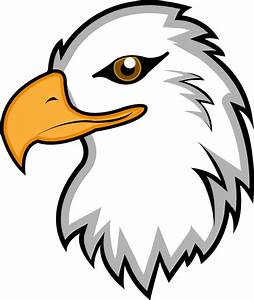 Freedom Life AcademyAutomatic Credit Card Billing Authorization FormIf you would like to utilize the convenience of automatic credit card billing, complete the information section below and sign the form.  All information is required.  We will automatically bill your credit card for the amount and timing indicated by you.  You will also receive a receipt by email.  Your total charge will appear on your monthly credit card statement.  You may cancel this automatic billing authorization at any time by contacting the accounting office.Today’s Date:  ________________________________Customer Information:___________________________________               ____________________________________                      Last Name						First NameBilling Address:______________________________________________________________________________Payment Information:  I authorize Freedom Life Academy to automatically bill the card listed below as specified.Card type: _________________          Card Number:  ___________________________________Expiration Date:  _____/_____	         CVC Code:  _____________	Zip  Code: __________Name as it appears on card:  ______________________________________________________Amount:  $________________________Frequency:  _____  Weekly    _____  Bi-Weekly  _____  MonthlyBegin Billing on:  _____/_____/_____     		End Billing on:  _____/_____/_____Email Address:  __________________________________________________________________I AUTHORIZE FREEDOM LIFE ACADEMY TO CHARGE ANY OUTSTANDING BALANCE AND APPLICATION LATE FEES TO MY CREDIT CARD NOTED ABOVE.______________________________________________        _____/_____/____Customer Signature					         Date